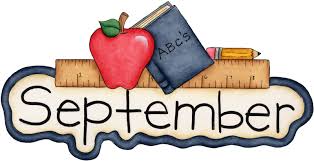 All menus subject to change.Trojan Meal:       All meals include: Choice of fresh/canned fruit, choice of vegetables and choice of milk           Monday Tuesday Wednesday Thursday Friday PizzaChef SaladSub SandwichPeanut Butter Jelly PocketsBaked PotatoChef SaladSub SandwichPeanut Butter Jelly PocketsChicken NuggetsChef SaladSub SandwichPeanut Butter Jelly PocketsGarlic Cheese BreadChef SaladSub Sandwich Peanut Butter Jelly PocketsHamburger on Bun              Chef Salad  Sub SandwichPeanut Butter Jelly Pockets1Crispy Chicken DrummyMashed Potato w/GravyDinner Roll2No School5	No School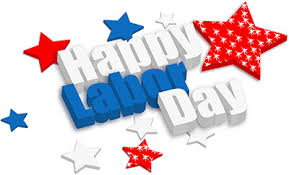 6QuesadillaSalsa Refried Beans7Cheeseburger on WG BunPotato Smiles  8Chicken Noodle Supremew/ Cinnamon RollPeas9Grilled Cheese SandwichTomato SoupSide Kick12Chicken ParmesanButtered NoodlesVegetable Blend13Walking TacoSalsaSassy Black Beans14Meatball Marinara SubWaffle Sweet Potatoes 15Country Fried SteakMashed Potato w/ GravyDinner Roll16 French ToastEgg OmeletTri Tater19Hot Ham and Cheese on WG BunCurly French Fries20Softshell Beef TacoSalsaFiesta Beans21Chicken Tenders/CorndogsRice PilafPeas22Spaghetti w/meat sauceGarlic BreadCauliflower23Pizza CrunchersMarinara SauceBirthday Ice Cream26Mini Corn DogsBaked Chips (HS only)Baked Beans27Sloppy JoesOn WG BunWaffle Sweet Potato Fries28Breaded Pork Mashed Potato w/GravyDinner Roll29Tater Tot Casserolew/ Lemon Bread SliceVegetable Blend30Cheesy BreadsticksMarinara SauceBaked Chips HS OnlyBroccoli